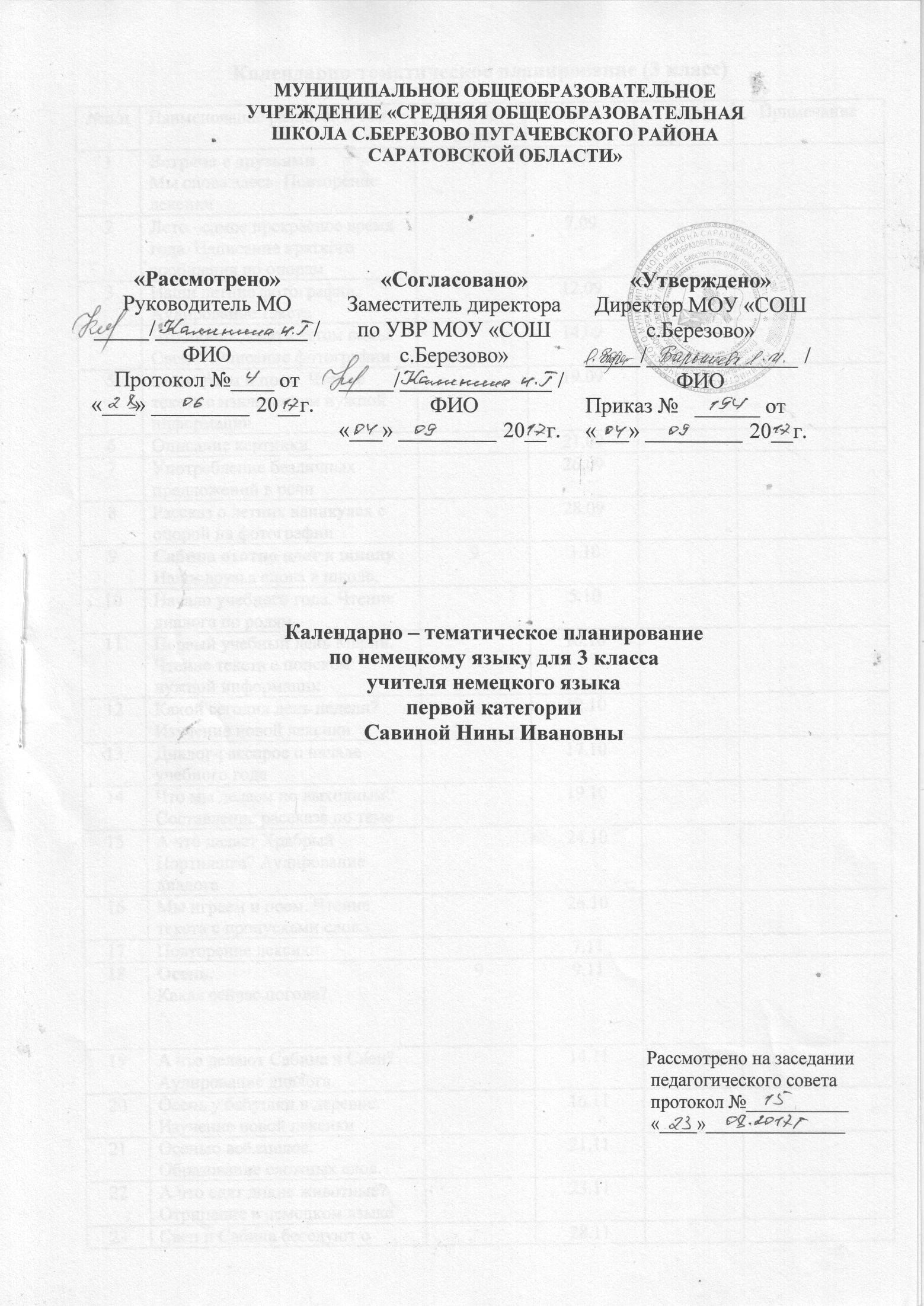 Календарно-тематическое планирование (3 класс)№п/пНаименование разделов и темКол-вочасовДата планДатафактПримечание1Встреча с друзьямиМы снова здесь. Повторение лексики85.092Лето –самое прекрасное время года. Написание краткого сообщения по опорам7.093Наши летние фотографии. Аудирование текста12.094Что любит делать летом семья Свена? Описание фотографии14.095Мы играем и поем. Чтение текста с извлечением нужной информации19.096Описание картинки21.097Употребление безличных предложений в речи26.098Рассказ о летних каникулах с опорой на фотографии28.099Сабина охотно идет в школуНаши друзья снова в школе.93.1010Начало учебного года. Чтение диалога по ролям.5.1011Первый учебный день Марии. Чтение текста с поиском нужной информации10.1012Какой сегодня день недели? Изучение новой лексики12.1013Диалог-расспрос о начале учебного года17.1014Что мы делаем по выходным? Составление рассказа по теме19.1015А что делает Храбрый Портняшка? Аудирование диалога24.1016Мы играем и поем. Чтение текста с пропусками слов.26.1017Повторение лексики7.1118Осень.Какая сейчас погода?99.1119А что делают Сабина и Свен? Аудирование диалога.14.1120Осень у бабушки в деревне. Изучение новой лексики16.1121Осенью всё спелое. Образование сложных слов.21.1122А что едят дикие животные? Отрицание в немецком языке23.1123Свен и Сабина беседуют о любимых животных. Рассказ о своем любимом животном28.1124Мы играем и поем. Описание картинки30.1125Повторение лексики.5.1226Контроль техники чтения7.1227А что приносит нам зима?Какая погода зимой? Повторение лексики по теме.1012.1228Чтение диалога с недостающими репликами14.1229Кто отгадает загадки о животных? Составление предложений19.1230Чтение текста с полным пониманием21.1231Что видит Храбрый Портняшка в парке? Изучение новой лексики26.1232Почему дети радуются зиме? Контроль усвоения рифмованного материала28.1233Составление рассказа о зиме по картинкам16.0134Рождество-прекрасный праздник. Чтение текста с пропусками слов.18.0135Образование сложных слов23.0136Мы готовимся к Новому году. Написание поздравительной открытки25.0137В школе много дел.Что любят делать Свен и Сабина? Аудирование текста1030.0138Наши друзья вчера много рисовали. Изучение новой лексики1.0239Описание классной комнаты6.0240Что делают наши друзья сегодня? Составление сложных слов8.0241Что делают ученики в игровом уголке? Рассказ о комнате своей мечты13.0242Бал масок в школе. Чтение текста с поиском нужной информации15.0243На уроке немецкого языка много дел. Употребление глаголов в перфект.20.0244Инсценирование сценки22.0245Мы играем и поем.Чтение диалога по ролям27.0246Контроль техники чтения1.0347Весна пришла.Весенние праздники.Чтение письма с поиском нужной информации126.0348Весна. Составление предложений с новой лексикой13.0349Я люблю весну. Выразительное чтение песенки15.0350Мы поздравляем мам. Аудирование телефонного разговора20.0351Чтение диалога по ролям22.0352Написание поздравительной открытки5.0453Семья Мюллер празднует Пасху. Употребление предложений в отрицательной форме10.0454Скоро каникулы. Чтение текста с пропусками слов12.0455Мы играем и поем. Употребление глаголов в перфект17.0456Повторение изученной лексики19.0457Контроль усвоения лексики24.0458День рождения.О чем говорят Сабина с мамой. Этикетный диалог.926.0459Сабина пишет приглашение. Рассказ о временах года.3.0560Что хочет получить Сабина на День рождения? Прогнозирование содержания текста по рисунку8.0561Подготовка ко Дню рождения.10.0562У Сабины дома. Притяжательные местоимения15.0563Сабина празднует День рождения. Инсценирование сценок по картинкам.17.0564Мы играем и поем.Сочинение рифмовок.22.0565Повторение лексики24.0566Контроль техники чтения29.05